НАКАЗ03.02.2012	                    № 22Про вивчення стану організації харчування вихованців дошкільних навчальних закладів та учнів загальноосвітніх навчальних закладів м. Харкова   На виконання Законів України «Про освіту», «Про загальну середню освіту», «Про дошкільну освіту», «Про охорону дитинства», постанов Кабінету Міністрів України від   22.11.2004 № 1591 «Про затвердження норм харчування у навчальних та оздоровчих закладах», від 26.08.2002 № 1243 «Про невідкладні питання діяльності дошкільних та інтернатних навчальних закладів»;   наказів Міністерства освіти і науки, молоді та спорту  України від 21.11.2002 № 667 «Про затвердження Порядку встановлення плати для батьків за перебування дітей у державних і комунальних дошкільних та інтернатних навчальних закладах», від 25.07.2005 № 431 «Про внесення змін до Порядку встановлення плати для батьків за перебування дітей у державних і комунальних дошкільних та інтернатних навчальних закладах»,  інструктивного листа  Міністерства освіти і науки, молоді та спорту України від 21.06.2007№ 1/9-394 «Про здійснення контролю за організацією харчування дітей у дошкільних навчальних закладах», спільних наказів Міністерства охорони здоров’я України та Міністерства освіти і науки, молоді та спорту України від 01.06.2005                     № 242/329 «Про затвердження Порядку організації харчування дітей у навчальних та оздоровчих закладах»,  від 17.04.2006 № 298/227 «Про затвердження Інструкції з організації харчування дітей у дошкільних навчальних закладах», від 15.08.2006 № 620/563 «Щодо невідкладних заходів з організації харчування дітей у дошкільних, загальноосвітніх, позашкільних навчальних закладах», наказу Міністерства економіки України від 01.08.2006 № 265 «Про затвердження Методичних рекомендацій з організації харчування учнів у загальноосвітніх навчальних закладах», розділу 10 «Організація харчування» Державних санітарних правил і норм влаштування, утримання загальноосвітніх навчальних закладів та організації навчально-виховного процесу (ДСанПіН 5.5.2.008-01),  рішення 11 сесії Харківської міської ради              6 скликання «Про затвердження міської Програми «Дитяче харчування» на 2012-2015 роки» від 16.11.2011 № 495/11, рішення виконавчого комітету Харківської міської ради від 18.01.2012 № 14 «Про організацію харчування учнів та вихованців навчальних закладів міста у 2012 році», наказу Департаменту освіти Харківської міської ради від 19.01.2012 №11 «Про організацію харчування учнів та вихованців навчальних закладів міста у 2012 році» та  плану роботи  Департаменту освіти  на 2012 рік, з метою визначення рівня управлінської діяльності у дошкільних та загальноосвітніх навчальних закладах м. Харкова щодо організації  харчування вихованців та учнівНАКАЗУЮ:Затвердити склад комісії (далі Комісія) для вивчення стану організації  харчування вихованців дошкільних навчальних закладів та учнів загальноосвітніх навчальних закладів м. Харкова   (додаток 1).Затвердити протоколи вивчення стану  організації харчування вихованців дошкільних навчальних закладів та учнів загальноосвітніх навчальних закладів м. Харкова   (додатки 2, 3).Комісії для вивчення стану  організації  харчування  вихованців дошкільних навчальних закладів та учнів загальноосвітніх навчальних закладів м. Харкова  (Горбачова І.І.):3.1.	Вжити необхідних організаційних заходів щодо вивчення стану  організації  харчування  вихованців дошкільних навчальних закладів та учнів загальноосвітніх навчальних закладів м. Харкова.До 01.03.2012Здійснити перевірку  стану  організації  харчування учнів у Харківському фізико-математичному ліцеї №27 Харківської міської ради Харківської області.                                                                                                  До 24.03.2012Здійснити аналіз наданих управліннями освіти адміністрацій районів Харківської міської ради матеріалів про підсумки вивчення стану  організації  харчування вихованців дошкільних навчальних закладів та учнів загальноосвітніх навчальних закладів м. Харкова.З 29.03.2012 по 03.04.2012У разі потреби здійснити перевірку поданих матеріалів з виходом до управлінь освіти, дошкільних та загальноосвітніх навчальних закладів                     м. Харкова.З 04.04.2012 по 19.04.2012Узагальнити матеріали вивчення стану організації харчування  вихованців дошкільних навчальних закладів та учнів загальноосвітніх навчальних закладів м. Харкова і доповісти на апаратній нараді.23.04.2012Управлінням освіти адміністрацій районів Харківської міської ради:Провести вивчення стану  організації  харчування  вихованців дошкільних навчальних закладів та учнів загальноосвітніх навчальних закладів м. Харкова.З 01.03.2012 по 21.03.2012   Надати до Департаменту освіти для узагальнення довідки про підсумки вивчення стану  організації  харчування  вихованців дошкільних навчальних закладів та учнів загальноосвітніх навчальних закладів м. Харкова.                                                                                                             До 29.03.20125. Директору комунального підприємства «Комбінат дитячого харчування» Тимофєєвій Н.М. сприяти участі технологів комунального підприємства «Комбінат дитячого харчування» у роботі Комісії.З 04.04.2012 по 19.04.2012  6. Директору комунальної організації Харківської міської ради «Дошкільне харчування» Насонову Ю.Д.:  6.1. Провести вивчення стану виконання графіків завезення продуктів харчування та продовольчої сировини, дотримання порядку організації прийому, зберігання продуктів харчування та продовольчої сировини і технологічного процесу приготування їжі у дошкільних навчальних закладах міста. З 01.03.2012 по 21.03.2012 6.2.   Надати до Департаменту освіти для узагальнення довідку про підсумки вивчення стану виконання графіків завезення продуктів харчування та продовольчої сировини, дотримання порядку організації прийому, зберігання продуктів харчування та продовольчої сировини і технологічного процесу приготування їжі у дошкільних навчальних закладах міста.                                                                                                              До 29.03.20126.3. У разі потреби спільно зі спеціалістами Департаменту освіти  здійснити перевірку з виходом до дошкільних навчальних закладів міста.З 04.04.2012 по 19.04.20127. Провідному спеціалісту науково-методичного педагогічного центру Подворному І.В розмістити цей наказ на сайті Департаменту освіти.До 13.02.20127.  Контроль за виконанням даного наказу покласти на заступника директора Департаменту освіти Стецюру Т.П.Директор Департаменту освіти	               О.І. ДеменкоЗ наказом ознайомлені:Стецюра Т.П.                                                                                 Шуляк О.ОГорбачова І.І.                                                                                 Білогрищенко Н.П.Тимофєєва Н.М.                                                                            Насонов Ю.Д.Горбачова І.І.Білогрищенко Н.П.                                                                                                                                                                                                                                                                                                                     Додаток 1до наказу Департаменту освітивід 03.02.2012 № 22Склад комісіїдля вивчення стану  організації  харчування  вихованців дошкільних навчальних закладів та учнів загальноосвітніх навчальних закладів м. ХарковаДодаток № 2до наказу Департаменту освіти від 03.02.2012 № 22ПРОТОКОЛ  вивчення  стану організації харчування учнів у загальноосвітніх навчальних закладах м. Харкова Загальні висновки, зауваження, пропозиції:________________________________________________________________________________________________________________________________________________________________________________________________________________________________________________________________________________________________________________________________________________________________________________________________________________________________________________________________________________________________________________________________________________________________________________________________________________________________________________________________________________________________________________________________Дата проведення експертизи ____. _________________ 2012ПІБ експерта,посада_____________________________________________________________________             ________________________________________________________________________________________________________________________________________________________________________________  З результатами експертизи ознайомлений____________________________________________________                                                       (ПІБ, посада)Додаток № 3до наказу Департаменту освіти від 03.02.2012 № 22 ПРОТОКОЛ  вивчення  стану організації харчування  у дошкільних навчальних закладах м. ХарковаЗагальні висновки, зауваження, пропозиції:___________________________________________________________________________________________________________________________________________________________________________________________________________________________________________________________________Дата проведення експертизи ____. _________________ 2012ПІБ експерта,посада_________________________________________________________________________________________________________________________________________________________________________________________________________________________________________________________________________________________________________________________________________________             ________________________________________________________________________________________________________________________________________________________________________________  З результатами експертизи ознайомлений____________________________________________________                                                       (ПІБ, посада) УКРАЇНАХАРКІВСЬКА МІСЬКА РАДАХАРКІВСЬКОЇ ОБЛАСТІВИКОНАВЧИЙ КОМІТЕТДЕПАРТАМЕНТ ОСВІТИ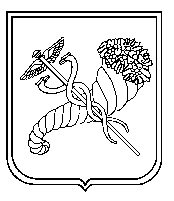 Члени комісіїНапрямки аналізуГолова комісії: Горбачова І.І. – головний спеціаліст відділу нормативності і якості освіти Матеріали перевірок ЗНЗ№51,81,55,151,67,8,19,144,161,12, НВК №182, ХФМЛ №27 у частині управлінської діяльності стану організації харчування учнів, узагальнення матеріалів перевірки вивчення стану організації харчування учнів загальноосвітніх навчальних закладів           Члени комісії:Білогрищенко Н.П. – головний спеціаліст відділу нормативності і якості освітиМатеріали перевірок                                      ДНЗ №180,146,77,62,35,317,237,52, НВК №182 у частині управлінської діяльності стану організації  харчування  вихованців  та  узагальнення матеріалів перевірки  вивчення стану організації  харчування  вихованців дошкільних навчальних закладівШуляк О.О. – головний спеціаліст-бухгалтер відділу бухгалтерського обліку та звітностіМатеріали перевірок    ДНЗ № 180,146,77,62,35,317,237,52,  НВК №182  у частині забезпечення повноцінним та якісним харчуванням  вихованців  та узагальнення матеріалів даного напрямку перевіркиТимофєєва Н.М –директор комунального підприємства «Комбінат дитячого харчування» Матеріали перевірок у частині технологічного супроводу організації харчування учнів загальноосвітніх навчальних закладів м. Харкова (ЗНЗ№51,81,55,151,67,8,19,144,161,12, ХФМЛ №27)          Насонов Ю.Д. –директор комунальної організації Харківської міської ради «Дошкільне харчування»Матеріали перевірок вивчення стану виконання графіків завезення продуктів харчування та продовольчої сировини, дотримання порядку організації прийому, зберігання продуктів харчування та продовольчої сировини і технологічного процесу приготування їжі у ДНЗ № 80,146,77,62,35,317,237,52,  та у дошкільному підрозділі НВК № 182  та узагальнення матеріалів даного напрямку перевірки  № з/пНапрямки діяльностіНапрямки діяльностіВагомість факторів, FСкладові діяльностіСкладові діяльностіСкладові діяльностіВагомість складових,  VОцінкаСтупінь прояву складових, KСтупінь прояву складових, K1Річний план роботи закладуРічний план роботи закладу0,13Наявність розділу, заходів з питання, врахування нормативно-правових вимог щодо організації харчування у закладіНаявність розділу, заходів з питання, врахування нормативно-правових вимог щодо організації харчування у закладіНаявність розділу, заходів з питання, врахування нормативно-правових вимог щодо організації харчування у закладі0,151Річний план роботи закладуРічний план роботи закладу0,13Ґрунтовність аналізу роботи за минулий навчальний рік Ґрунтовність аналізу роботи за минулий навчальний рік Ґрунтовність аналізу роботи за минулий навчальний рік 0,151Річний план роботи закладуРічний план роботи закладу0,13Відбиття роботи навчального закладу щодо створення необхідних матеріально-технічних умов для організації харчування учнів, оновлення технологічного обладнанняВідбиття роботи навчального закладу щодо створення необхідних матеріально-технічних умов для організації харчування учнів, оновлення технологічного обладнанняВідбиття роботи навчального закладу щодо створення необхідних матеріально-технічних умов для організації харчування учнів, оновлення технологічного обладнання0,111Річний план роботи закладуРічний план роботи закладу0,13Стан організації роботи   щодо забезпечення  безкоштовним харчуванням молоком учнів 1-х класівСтан організації роботи   щодо забезпечення  безкоштовним харчуванням молоком учнів 1-х класівСтан організації роботи   щодо забезпечення  безкоштовним харчуванням молоком учнів 1-х класів0,091Річний план роботи закладуРічний план роботи закладу0,13Стан організації роботи   щодо забезпечення  безкоштовним харчуванням учнів 1-4 - х класівСтан організації роботи   щодо забезпечення  безкоштовним харчуванням учнів 1-4 - х класівСтан організації роботи   щодо забезпечення  безкоштовним харчуванням учнів 1-4 - х класів0,091Річний план роботи закладуРічний план роботи закладу0,13 Стан організації роботи   щодо забезпечення  безкоштовним харчуванням учнів 1-4 - х класів Стан організації роботи   щодо забезпечення  безкоштовним харчуванням учнів 1-4 - х класів Стан організації роботи   щодо забезпечення  безкоштовним харчуванням учнів 1-4 - х класів0,091Річний план роботи закладуРічний план роботи закладу0,13 Стан організації безкоштовного харчування  учнів пільгового контингенту Стан організації безкоштовного харчування  учнів пільгового контингенту Стан організації безкоштовного харчування  учнів пільгового контингенту0,091Річний план роботи закладуРічний план роботи закладу0,13  Стан організації гарячого харчування учнів у навчальному закладі  Стан організації гарячого харчування учнів у навчальному закладі  Стан організації гарячого харчування учнів у навчальному закладі0,131Річний план роботи закладуРічний план роботи закладу0,13Конкретність поставлених перед педагогічним колективом завдань, оптимальність визначення строківКонкретність поставлених перед педагогічним колективом завдань, оптимальність визначення строківКонкретність поставлених перед педагогічним колективом завдань, оптимальність визначення строків0,071Річний план роботи закладуРічний план роботи закладу0,13Наявність позначок про виконання і відміток про зберігання матеріалів згідно з номенклатурою справ;Наявність позначок про виконання і відміток про зберігання матеріалів згідно з номенклатурою справ;Наявність позначок про виконання і відміток про зберігання матеріалів згідно з номенклатурою справ;0,04всьоговсього1,002Висвітлення питання у протоколах педагогічної радиВисвітлення питання у протоколах педагогічної ради0,11Конкретність поставлених перед педагогічним колективом завдань щодо організації харчування учнівКонкретність поставлених перед педагогічним колективом завдань щодо організації харчування учнівКонкретність поставлених перед педагогічним колективом завдань щодо організації харчування учнів0,502Висвітлення питання у протоколах педагогічної радиВисвітлення питання у протоколах педагогічної ради0,11Стан організації  контролю за виконанням прийнятих рішеньСтан організації  контролю за виконанням прийнятих рішеньСтан організації  контролю за виконанням прийнятих рішень0,332Висвітлення питання у протоколах педагогічної радиВисвітлення питання у протоколах педагогічної ради0,11Оптимальність визначених строківОптимальність визначених строківОптимальність визначених строків0,17всьоговсього1,003Видання  наказів з організації харчуванняВидання  наказів з організації харчування0,11Нормативність видання наказів про організацію харчування учнівНормативність видання наказів про організацію харчування учнівНормативність видання наказів про організацію харчування учнів0,503Видання  наказів з організації харчуванняВидання  наказів з організації харчування0,11Своєчасність видання наказівСвоєчасність видання наказівСвоєчасність видання наказів0,173Видання  наказів з організації харчуванняВидання  наказів з організації харчування0,11Правильність оформлення документів для надання безкоштовного харчування учнямПравильність оформлення документів для надання безкоштовного харчування учнямПравильність оформлення документів для надання безкоштовного харчування учням0,33всьоговсього1,004Класні журнали.
Журнали обліку безкоштовного харчування,
меню, перспективне менюКласні журнали.
Журнали обліку безкоштовного харчування,
меню, перспективне меню0,13Оптимальність охоплення учнів гарячим харчуванням Оптимальність охоплення учнів гарячим харчуванням Оптимальність охоплення учнів гарячим харчуванням 0,204Класні журнали.
Журнали обліку безкоштовного харчування,
меню, перспективне менюКласні журнали.
Журнали обліку безкоштовного харчування,
меню, перспективне меню0,13Стан забезпечення безкоштовним харчуванням учнів 1–4 класівСтан забезпечення безкоштовним харчуванням учнів 1–4 класівСтан забезпечення безкоштовним харчуванням учнів 1–4 класів0,114Класні журнали.
Журнали обліку безкоштовного харчування,
меню, перспективне менюКласні журнали.
Журнали обліку безкоштовного харчування,
меню, перспективне меню0,13Стан забезпечення безкоштовним харчуванням дітей пільгового контингенту.Стан забезпечення безкоштовним харчуванням дітей пільгового контингенту.Стан забезпечення безкоштовним харчуванням дітей пільгового контингенту.0,114Класні журнали.
Журнали обліку безкоштовного харчування,
меню, перспективне менюКласні журнали.
Журнали обліку безкоштовного харчування,
меню, перспективне меню0,13Стан забезпечення дієтичним харчуванням дітей, які його потребують.Стан забезпечення дієтичним харчуванням дітей, які його потребують.Стан забезпечення дієтичним харчуванням дітей, які його потребують.0,114Класні журнали.
Журнали обліку безкоштовного харчування,
меню, перспективне менюКласні журнали.
Журнали обліку безкоштовного харчування,
меню, перспективне меню0,13Правильність ведення обліку безкоштовного харчування у шкільній їдальні.Правильність ведення обліку безкоштовного харчування у шкільній їдальні.Правильність ведення обліку безкоштовного харчування у шкільній їдальні.0,164Класні журнали.
Журнали обліку безкоштовного харчування,
меню, перспективне менюКласні журнали.
Журнали обліку безкоштовного харчування,
меню, перспективне меню0,13Відповідність даних у звітах про безкоштовне харчування даним обліку у шкільній їдальні.Відповідність даних у звітах про безкоштовне харчування даним обліку у шкільній їдальні.Відповідність даних у звітах про безкоштовне харчування даним обліку у шкільній їдальні.0,164Класні журнали.
Журнали обліку безкоштовного харчування,
меню, перспективне менюКласні журнали.
Журнали обліку безкоштовного харчування,
меню, перспективне меню0,13Відповідність обліку безкоштовного харчування учнів у шкільній їдальні даним відвідування учнями навчальних занять.Відповідність обліку безкоштовного харчування учнів у шкільній їдальні даним відвідування учнями навчальних занять.Відповідність обліку безкоштовного харчування учнів у шкільній їдальні даним відвідування учнями навчальних занять.0,16всьоговсього1,005 Організація безкоштовного харчування учнів 1-х класів молоком Організація безкоштовного харчування учнів 1-х класів молоком0,13Правильність ведення обліку  харчування молоком учнів 1-х класів організаторами харчування.Правильність ведення обліку  харчування молоком учнів 1-х класів організаторами харчування.Правильність ведення обліку  харчування молоком учнів 1-х класів організаторами харчування.0,105 Організація безкоштовного харчування учнів 1-х класів молоком Організація безкоштовного харчування учнів 1-х класів молоком0,13Відповідність даних у звітах відповідальних за харчування  учнів молоком з даними обліку у організаторів харчування.Відповідність даних у звітах відповідальних за харчування  учнів молоком з даними обліку у організаторів харчування.Відповідність даних у звітах відповідальних за харчування  учнів молоком з даними обліку у організаторів харчування.0,255 Організація безкоштовного харчування учнів 1-х класів молоком Організація безкоштовного харчування учнів 1-х класів молоком0,13Відповідність обліку  харчування учнів молоком в організаторів харчування  з  даним відвідування учнями навчальних занять.Відповідність обліку  харчування учнів молоком в організаторів харчування  з  даним відвідування учнями навчальних занять.Відповідність обліку  харчування учнів молоком в організаторів харчування  з  даним відвідування учнями навчальних занять.0,255 Організація безкоштовного харчування учнів 1-х класів молоком Організація безкоштовного харчування учнів 1-х класів молоком0,13Стан дотримання санітарно-гігієнічних умов функціонування класних кімнат, де учні 1-х класів отримують молоко.Стан дотримання санітарно-гігієнічних умов функціонування класних кімнат, де учні 1-х класів отримують молоко.Стан дотримання санітарно-гігієнічних умов функціонування класних кімнат, де учні 1-х класів отримують молоко.0,40всьоговсього1,006 Організація питного режиму Організація питного режиму0,04 Стан забезпечення кип`яченою водою  Стан забезпечення кип`яченою водою  Стан забезпечення кип`яченою водою 0,676 Організація питного режиму Організація питного режиму0,04 Стан забезпечення  водою гарантованої якості з альтернативних джерел водопостачання. Стан забезпечення  водою гарантованої якості з альтернативних джерел водопостачання. Стан забезпечення  водою гарантованої якості з альтернативних джерел водопостачання.0,33всьоговсього1,007 Дотримання санітарно – гігієнічних умов обідньої зали, харчоблоку Дотримання санітарно – гігієнічних умов обідньої зали, харчоблоку0,13 Наявність і стан обладнання харчоблоку (буфета). Наявність і стан обладнання харчоблоку (буфета). Наявність і стан обладнання харчоблоку (буфета).0,257 Дотримання санітарно – гігієнічних умов обідньої зали, харчоблоку Дотримання санітарно – гігієнічних умов обідньої зали, харчоблоку0,13 Стан дотримання санітарно-гігієнічних умов функціонування шкільної їдальні (буфета). Стан дотримання санітарно-гігієнічних умов функціонування шкільної їдальні (буфета). Стан дотримання санітарно-гігієнічних умов функціонування шкільної їдальні (буфета).0,257 Дотримання санітарно – гігієнічних умов обідньої зали, харчоблоку Дотримання санітарно – гігієнічних умов обідньої зали, харчоблоку0,13 Стан дотримання санітарно-гігієнічних умов функціонування обідньої зали. Стан дотримання санітарно-гігієнічних умов функціонування обідньої зали. Стан дотримання санітарно-гігієнічних умов функціонування обідньої зали.0,257 Дотримання санітарно – гігієнічних умов обідньої зали, харчоблоку Дотримання санітарно – гігієнічних умов обідньої зали, харчоблоку0,13 Стан дотримання санітарно-гігієнічних умов функціонування куточків для миття рук. Стан дотримання санітарно-гігієнічних умов функціонування куточків для миття рук. Стан дотримання санітарно-гігієнічних умов функціонування куточків для миття рук.0,25всьоговсього1,008Кадрове забезпечення медичного обслуговування учнівКадрове забезпечення медичного обслуговування учнів0,09 Забезпеченість медпрацівниками відповідно до нормативних вимог Забезпеченість медпрацівниками відповідно до нормативних вимог Забезпеченість медпрацівниками відповідно до нормативних вимог0,208Кадрове забезпечення медичного обслуговування учнівКадрове забезпечення медичного обслуговування учнів0,09 Наявність медсестри Наявність медсестри Наявність медсестри0,138Кадрове забезпечення медичного обслуговування учнівКадрове забезпечення медичного обслуговування учнів0,09 Наявність лікаря Наявність лікаря Наявність лікаря0,138Кадрове забезпечення медичного обслуговування учнівКадрове забезпечення медичного обслуговування учнів0,09 Правильність та своєчасність заповнення бракеражного журналу готової продукціїї Правильність та своєчасність заповнення бракеражного журналу готової продукціїї Правильність та своєчасність заповнення бракеражного журналу готової продукціїї0,278Кадрове забезпечення медичного обслуговування учнівКадрове забезпечення медичного обслуговування учнів0,09Правильність та своєчасніть відбору щоденних проб Правильність та своєчасніть відбору щоденних проб Правильність та своєчасніть відбору щоденних проб 0,27всьоговсього1,009Книга протоколів засідань  ради закладуКнига протоколів засідань  ради закладу0,11Стан роботи щодо здійснення громадського контролю за організацією харчування учнів.Стан роботи щодо здійснення громадського контролю за організацією харчування учнів.Стан роботи щодо здійснення громадського контролю за організацією харчування учнів.0,349Книга протоколів засідань  ради закладуКнига протоколів засідань  ради закладу0,11Своєчасність та нормативність створення комісії щодо здійснення громадського контролю за організацією харчування учнівСвоєчасність та нормативність створення комісії щодо здійснення громадського контролю за організацією харчування учнівСвоєчасність та нормативність створення комісії щодо здійснення громадського контролю за організацією харчування учнів0,269Книга протоколів засідань  ради закладуКнига протоколів засідань  ради закладу0,11Здійснення контролю за виконанням прийнятих рішеньЗдійснення контролю за виконанням прийнятих рішеньЗдійснення контролю за виконанням прийнятих рішень0,259Книга протоколів засідань  ради закладуКнига протоколів засідань  ради закладу0,11Оптимальність визначених строківОптимальність визначених строківОптимальність визначених строків0,14всьоговсього1,00Загальна оцінкаЗагальна оцінкаЗагальна оцінкаЗагальна оцінкаРівеньРівеньРівеньРівеньТехнологія оцінювання.Технологія оцінювання.Технологія оцінювання.Експертна оцінка (Кn) за кожним питанням експертизи виставляється залежно від ступеня реалізації показника:Експертна оцінка (Кn) за кожним питанням експертизи виставляється залежно від ступеня реалізації показника:Експертна оцінка (Кn) за кожним питанням експертизи виставляється залежно від ступеня реалізації показника:Експертна оцінка (Кn) за кожним питанням експертизи виставляється залежно від ступеня реалізації показника:Експертна оцінка (Кn) за кожним питанням експертизи виставляється залежно від ступеня реалізації показника:Експертна оцінка (Кn) за кожним питанням експертизи виставляється залежно від ступеня реалізації показника:Експертна оцінка (Кn) за кожним питанням експертизи виставляється залежно від ступеня реалізації показника:Експертна оцінка (Кn) за кожним питанням експертизи виставляється залежно від ступеня реалізації показника:Експертна оцінка (Кn) за кожним питанням експертизи виставляється залежно від ступеня реалізації показника:Експертна оцінка (Кn) за кожним питанням експертизи виставляється залежно від ступеня реалізації показника:Експертна оцінка (Кn) за кожним питанням експертизи виставляється залежно від ступеня реалізації показника:Кn= 0 – показник відсутній;Кn= 0 – показник відсутній;Кn= 0 – показник відсутній;Кn = 0,25 – показник проявляється рідко;Кn = 0,25 – показник проявляється рідко;Кn = 0,25 – показник проявляється рідко;Кn = 0,25 – показник проявляється рідко;Кn = 0,5 – показник недостатньо виражений;Кn = 0,5 – показник недостатньо виражений;Кn = 0,5 – показник недостатньо виражений;Кn = 0,5 – показник недостатньо виражений;Кn = 0,5 – показник недостатньо виражений;Кn = 0,5 – показник недостатньо виражений;Кn = 0,5 – показник недостатньо виражений;Кn = 0,5 – показник недостатньо виражений;Кn = 0,75 – показник проявляється часто і достатньо виражений;Кn = 0,75 – показник проявляється часто і достатньо виражений;Кn = 0,75 – показник проявляється часто і достатньо виражений;Кn = 0,75 – показник проявляється часто і достатньо виражений;Кn = 0,75 – показник проявляється часто і достатньо виражений;Кn = 0,75 – показник проявляється часто і достатньо виражений;Кn = 0,75 – показник проявляється часто і достатньо виражений;Кn = 0,75 – показник проявляється часто і достатньо виражений;Кn = 1 – показник проявляється і виражений оптимально.Кn = 1 – показник проявляється і виражений оптимально.Кn = 1 – показник проявляється і виражений оптимально.Кn = 1 – показник проявляється і виражений оптимально.Кn = 1 – показник проявляється і виражений оптимально.Кn = 1 – показник проявляється і виражений оптимально.Кn = 1 – показник проявляється і виражений оптимально.Кn = 1 – показник проявляється і виражений оптимально.Загальний рівень діяльності: F=F1+ F 2+ F 3+ F4….Загальний рівень діяльності: F=F1+ F 2+ F 3+ F4….Загальний рівень діяльності: F=F1+ F 2+ F 3+ F4….Загальний рівень діяльності: F=F1+ F 2+ F 3+ F4….Загальний рівень діяльності: F=F1+ F 2+ F 3+ F4….Загальний рівень діяльності: F=F1+ F 2+ F 3+ F4….Загальний рівень діяльності: F=F1+ F 2+ F 3+ F4….Загальний рівень діяльності: F=F1+ F 2+ F 3+ F4….Відповідно до отриманих результатів визначається рівень управлінської діяльності:Відповідно до отриманих результатів визначається рівень управлінської діяльності:Відповідно до отриманих результатів визначається рівень управлінської діяльності:Відповідно до отриманих результатів визначається рівень управлінської діяльності:Відповідно до отриманих результатів визначається рівень управлінської діяльності:Відповідно до отриманих результатів визначається рівень управлінської діяльності:Відповідно до отриманих результатів визначається рівень управлінської діяльності:Відповідно до отриманих результатів визначається рівень управлінської діяльності:0 < F ≤ 0,5 – рівень низький;0 < F ≤ 0,5 – рівень низький;0 < F ≤ 0,5 – рівень низький;0,5 < F ≤ 0,65 – рівень середній;0,5 < F ≤ 0,65 – рівень середній;0,5 < F ≤ 0,65 – рівень середній;0,5 < F ≤ 0,65 – рівень середній;0,65 < F ≤ 0,85 – рівень достатній;0,65 < F ≤ 0,85 – рівень достатній;0,65 < F ≤ 0,85 – рівень достатній;0,65 < F ≤ 0,85 – рівень достатній;0,85 < F ≤ 1 – рівень високий.0,85 < F ≤ 1 – рівень високий.0,85 < F ≤ 1 – рівень високий. : : : : :Фактори, що забезпечують відповідний стан діяльностіВагомість предметаКритерії оцінювання Вагомість показникаОцінкаСтупніь прояву1Інформаційно-нормативне забезпечення управлінської діяльності щодо організації харчування вихованцівНаявність систематизованої добірки документів:0,251Інформаційно-нормативне забезпечення управлінської діяльності щодо організації харчування вихованцівЗакон України «Про дошкільну освіту»;0,251Інформаційно-нормативне забезпечення управлінської діяльності щодо організації харчування вихованцівПоложення про дошкільний навчальний заклад;0,251Інформаційно-нормативне забезпечення управлінської діяльності щодо організації харчування вихованцівПостанови Кабінету Міністрів України: 0,251Інформаційно-нормативне забезпечення управлінської діяльності щодо організації харчування вихованціввід 26.08.2002 №1243 «Про невідкладні питання діяльності дошкільних та інтернатних навчальних закладів»; 0,251Інформаційно-нормативне забезпечення управлінської діяльності щодо організації харчування вихованціввід 22.11.2004 №1591 «Про затвердження норм харчування у навчальних та оздоровчих закладах»; 0,251Інформаційно-нормативне забезпечення управлінської діяльності щодо організації харчування вихованціввід 22.06.2005 №507 «Про внесення змін до пункту 1 постанови КМУ від 26.08.2002 №1243»;0,251Інформаційно-нормативне забезпечення управлінської діяльності щодо організації харчування вихованцівнакази МОН України:0,251Інформаційно-нормативне забезпечення управлінської діяльності щодо організації харчування вихованціввід 21.11.2002 №667 «Про затвердження Порядку встановлення плати для батьків за перебування дітей у державних і комунальних дошкільних та інтернатних навчальних закладах»; 0,251Інформаційно-нормативне забезпечення управлінської діяльності щодо організації харчування вихованціввід 25.07.2005 №431 «Про внесення змін до Порядку встановлення плати для батьків за перебування дітей у державних і комунальних дошкільних та інтернатних навчальних закладах»;0,251Інформаційно-нормативне забезпечення управлінської діяльності щодо організації харчування вихованцівспільні накази МОН та МОЗ України:0,251Інформаційно-нормативне забезпечення управлінської діяльності щодо організації харчування вихованціввід 01.06.2005 №242/329 «Про затвердження Порядку організації харчування дітей у навчальних та оздоровчих закладах»;0,251Інформаційно-нормативне забезпечення управлінської діяльності щодо організації харчування вихованціввід 17.04.2006 № 298/227 «Інструкція з організації харчування дітей у дошкільних навчальних закладах»;0,251Інформаційно-нормативне забезпечення управлінської діяльності щодо організації харчування вихованців інструктивний лист МОН України від 21.06.2007 № 1/9-394 «Про здійснення контролю за організацією харчування дітей у дошкільних навчальних закладах»;0,251Інформаційно-нормативне забезпечення управлінської діяльності щодо організації харчування вихованцівсвоєчасність і повнота доведення інформації з даних питань до батьків вихованців та педагогів (протоколи нарад та зборів, накази. Дотримання нормативних вимог до складання документу);0,421Інформаційно-нормативне забезпечення управлінської діяльності щодо організації харчування вихованців відповідність статутних положень у частині: організація харчування дітей у ДНЗ0,330,072Планово-прогностична діяльністьнаявність планів (план роботи ДНЗ, перспективні та календарні плани);0,172Планово-прогностична діяльністьстан дотримання вимог до укладання та оформлення документу;0,332Планово-прогностична діяльністьякість планування0,500,123Матеріали державної атестації ДНЗнаявність та зберігання матеріалів;0,503Матеріали державної атестації ДНЗнормативність оформлення документів0,500,024Ведення ділової документації нормативність видання наказів про організацію харчування0,104Ведення ділової документаціїнормативність ведення Журналу обліку виконання норм харчування;0,104Ведення ділової документаціїнормативність ведення Журналу бракеражу сирих продуктів;0,104Ведення ділової документаціїнормативність ведення Журналу бракеражу готової продукції;0,104Ведення ділової документаціїнормативність ведення Журналу здоров’я працівників харчоблоку;0,104Ведення ділової документаціїнормативність ведення Журналу обліку санітарно-освітньої роботи;0,104Ведення ділової документаціїнормативність ведення Журналу антропометрії;0,054Ведення ділової документаціїнормативність ведення Картки-розкладу страви для картотеки страв;0,104Ведення ділової документаціїнормативність ведення зошиту - обліку відходів;0,104Ведення ділової документаціїнормативність ведення Книги складського обліку харчової продукції та наявність супровідних документів0,150,135Контрольно-аналітична діяльністьперіодичність вивчення стану організації харчування дітей0,385Контрольно-аналітична діяльність різноманітність видів та форм контролю; 0,215Контрольно-аналітична діяльністьстан роботи щодо узагальнення матеріалів за підсумками вивчення (наказ, довідка тощо)0,410,156Дотримання санітарно-гігієнічних умов організації харчуваннястан роботи щодо виконання санітарно-гігієнічного режиму в групових приміщеннях та на харчоблоці;0,336Дотримання санітарно-гігієнічних умов організації харчуваннянаявність інструкцій щодо правил миття посуду, використання миючих засобів, технологічного обладнання тощо, затверджених в установленому порядку;0,296Дотримання санітарно-гігієнічних умов організації харчуваннястан виконання пропозицій установ держсанепідемслужби0,380,137Матеріально-технічні умови організації харчуваннявідповідність обладнання харчоблоку нормативним вимогам;0,127Матеріально-технічні умови організації харчуваннястворення умов для збереження продуктів харчування;0,287Матеріально-технічні умови організації харчуваннястан роботи щодо забезпечення якісними продуктами харчування;0,327Матеріально-технічні умови організації харчуваннястан технологічного, холодильного обладнання, його кількість, характеристика робочого стану;0,207Матеріально-технічні умови організації харчуваннястан роботи щодо забезпечення необхідною кількістю посуду, його маркування та використання за призначенням 0,080,128Якість організації харчуваннястан роботи щодо організації дієтичного харчування0,088Якість організації харчуваннястан роботи щодо дотримання режиму харчування;0,128Якість організації харчування  наявність меню-вивіски, графіку видачі їжі затверджених в установленому порядку;0,118Якість організації харчуваннястан організації питного режиму0,108Якість організації харчуваннястан роботи щодо організації різноманітного та збалансованого харчування;0,148Якість організації харчуваннястан дотримання технології приготування їжі;0,148Якість організації харчуваннянормативність проведення С-вітамінізації; 0,098Якість організації харчуваннянормативність дотримання грошових та натуральних норм харчування ;0,088Якість організації харчуваннястан роботи щодо правильності зберігання і дотримання термінів реалізації продуктів  харчування0,140,209Робота адміністрації з працівниками та батькамистан роботи щодо проведення занять старшою медичною сестрою з персоналом з гігієни харчування тощо;0,349Робота адміністрації з працівниками та батькамистан організації санітарно-освітньої роботи серед персоналу та батьків;0,339Робота адміністрації з працівниками та батькамистан організації проведення навчання і перевірки знань з питань організації харчування дітей0,330,06